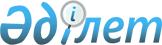 Қазақстан Республикасы Үкіметінің 1998 жылғы 29 қазандағы N 1108 қаулысына өзгеріс енгізу туралыҚазақстан Республикасы Үкіметінің Қаулысы. 2003 жылғы 17 қаңтар N 47      Қазақстан Республикасының Үкіметі қаулы етеді: 

      1. "Қазақстан Республикасының Орталық сайлау комиссиясы аппаратының штат саны туралы" Қазақстан Республикасы Үкіметінің 1998 жылғы 29 қазандағы N 1108 қаулысына  мынадай өзгеріс енгізілсін: 

      1-тармақтағы "23" деген сан "39" деген санмен ауыстырылсын. 

      2. Осы қаулы 2003 жылғы 1 қаңтардан бастап күшіне енеді.       Қазақстан Республикасының 

      Премьер-Министрі 
					© 2012. Қазақстан Республикасы Әділет министрлігінің «Қазақстан Республикасының Заңнама және құқықтық ақпарат институты» ШЖҚ РМК
				